法務部行政執行署全國13個分署聯合拍賣日，固定於每個月第「1」個星期「2」下午「3」時(即123) 舉辦動產、不動產聯合拍賣，以便利民眾記憶，強化拍賣成效，每月各分署舉辦之聯合拍賣活動，拍賣物應有盡有，造成民眾爭相搶購、熱烈參與，造成不少的話題，為公法上金錢給付義務之徵起，開拓更多的管道，挹注更多的國庫收入。   2020年「123全國聯合拍賣日」將於新春後繼續開賣，時間訂於2020年2月4日，士林分署亦提供多樣拍賣物品，多元新穎、價格超值，讓大家在春節過後能收穫滿滿，驚喜連連，請大家勿失良機，有興趣的民眾每月可預先到士林分署官網(網址：https://www.sly.moj.gov.tw/)查閱拍賣物件，一起尋寶喔! 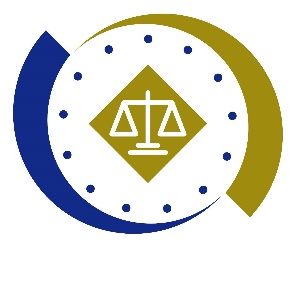 法務部行政執行署士林分署新聞稿發稿日期：109年1月22日發稿單位：執行科聯 絡 人：主任行政執行官林靜怡聯絡電話：0937-838-269                編號：109-3